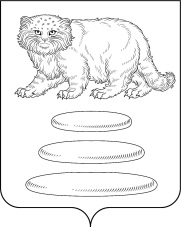 АДМИНИСТРАЦИЯ МУНИЦИПАЛЬНОГО РАЙОНА «СРЕТЕНСКИЙ РАЙОН» ЗАБАЙКАЛЬСКОГО КРАЯПОСТАНОВЛЕНИЕ10 февраля 2023 года	                       № 39г. СретенскОб утверждении перечня мероприятий, в целях которого предоставляются прочие межбюджетные трансферты бюджетам муниципальных районов на обеспечение выплат районных коэффициентов и процентных надбавок за стаж работы в районах крайнего Севера, где установлены районные коэффициенты к ежемесячному денежному вознаграждению, за классное руководство педагогическим работникам муниципальных образовательных учрежденийВ целях реализации мероприятий государственной программы «Развитие образования», утвержденной Постановлением Правительства РФ от 26 декабря 2017 года № 1642, государственной программы Забайкальского края «Развитие образования Забайкальского края на 2014-2025 годы, утвержденной Постановлением Правительства Забайкальского края от 24 апреля 2014 года № 225, муниципальной программы МР «Сретенский район» Забайкальского края на 2021-2025 годы, утвержденной Постановлением администрации муниципального района «Сретенский район» Забайкальского края от 09 ноября 2015 года № 430, руководствуясь Уставом муниципального района "Сретенский район» администрация муниципального района "Сретенский район" постановляет:1.Утвердить Перечень мероприятий, в целях которого предоставляются прочие межбюджетные трансферты бюджетам муниципальных районов на обеспечение выплат районных коэффициентов и процентных надбавок за стаж работы в районах крайнего Севера, где установлены районные коэффициенты к ежемесячному денежному вознаграждению, за классное руководство педагогическим работникам муниципальных образовательных учреждений (перечень прилагается).2.Настоящее Постановление вступает в силу после его официального опубликования (обнародования) в порядке, установленном Уставом муниципального района «Сретенский район».                                           3.Настоящее Постановление опубликовать (обнародовать) в порядке, установленном Уставом муниципального района «Сретенский район».       4.Контроль за исполнением настоящего Постановления возложить на начальника Управления образованием Магона И.А.                                                                                      Глава  МР «Сретенский район»                                          А.С. ЗакурдаевПеречень мероприятий, в целях которого предоставляются прочие межбюджетные трансферты бюджетам муниципальных районов на обеспечение выплат районных коэффициентов и процентных надбавок  за стаж работы в районах Крайнего Севера и приравненных к ним местностям, а также остальных районах Севера, где установлены районные коэффициенты  к ежемесячному денежному вознаграждению, за классное руководство педагогическим работникам муниципальных образовательных учрежденийПеречень мероприятий, в целях которого предоставляются прочие межбюджетные трансферты бюджетам муниципальных районов на обеспечение выплат районных коэффициентов и процентных надбавок  за стаж работы в районах Крайнего Севера и приравненных к ним местностям, а также остальных районах Севера, где установлены районные коэффициенты  к ежемесячному денежному вознаграждению, за классное руководство педагогическим работникам муниципальных образовательных учрежденийПеречень мероприятий, в целях которого предоставляются прочие межбюджетные трансферты бюджетам муниципальных районов на обеспечение выплат районных коэффициентов и процентных надбавок  за стаж работы в районах Крайнего Севера и приравненных к ним местностям, а также остальных районах Севера, где установлены районные коэффициенты  к ежемесячному денежному вознаграждению, за классное руководство педагогическим работникам муниципальных образовательных учрежденийПеречень мероприятий, в целях которого предоставляются прочие межбюджетные трансферты бюджетам муниципальных районов на обеспечение выплат районных коэффициентов и процентных надбавок  за стаж работы в районах Крайнего Севера и приравненных к ним местностям, а также остальных районах Севера, где установлены районные коэффициенты  к ежемесячному денежному вознаграждению, за классное руководство педагогическим работникам муниципальных образовательных учрежденийПеречень мероприятий, в целях которого предоставляются прочие межбюджетные трансферты бюджетам муниципальных районов на обеспечение выплат районных коэффициентов и процентных надбавок  за стаж работы в районах Крайнего Севера и приравненных к ним местностям, а также остальных районах Севера, где установлены районные коэффициенты  к ежемесячному денежному вознаграждению, за классное руководство педагогическим работникам муниципальных образовательных учрежденийПеречень мероприятий, в целях которого предоставляются прочие межбюджетные трансферты бюджетам муниципальных районов на обеспечение выплат районных коэффициентов и процентных надбавок  за стаж работы в районах Крайнего Севера и приравненных к ним местностям, а также остальных районах Севера, где установлены районные коэффициенты  к ежемесячному денежному вознаграждению, за классное руководство педагогическим работникам муниципальных образовательных учрежденийПеречень мероприятий, в целях которого предоставляются прочие межбюджетные трансферты бюджетам муниципальных районов на обеспечение выплат районных коэффициентов и процентных надбавок  за стаж работы в районах Крайнего Севера и приравненных к ним местностям, а также остальных районах Севера, где установлены районные коэффициенты  к ежемесячному денежному вознаграждению, за классное руководство педагогическим работникам муниципальных образовательных учрежденийПеречень мероприятий, в целях которого предоставляются прочие межбюджетные трансферты бюджетам муниципальных районов на обеспечение выплат районных коэффициентов и процентных надбавок  за стаж работы в районах Крайнего Севера и приравненных к ним местностям, а также остальных районах Севера, где установлены районные коэффициенты  к ежемесячному денежному вознаграждению, за классное руководство педагогическим работникам муниципальных образовательных учрежденийПеречень мероприятий, в целях которого предоставляются прочие межбюджетные трансферты бюджетам муниципальных районов на обеспечение выплат районных коэффициентов и процентных надбавок  за стаж работы в районах Крайнего Севера и приравненных к ним местностям, а также остальных районах Севера, где установлены районные коэффициенты  к ежемесячному денежному вознаграждению, за классное руководство педагогическим работникам муниципальных образовательных учрежденийПеречень мероприятий, в целях которого предоставляются прочие межбюджетные трансферты бюджетам муниципальных районов на обеспечение выплат районных коэффициентов и процентных надбавок  за стаж работы в районах Крайнего Севера и приравненных к ним местностям, а также остальных районах Севера, где установлены районные коэффициенты  к ежемесячному денежному вознаграждению, за классное руководство педагогическим работникам муниципальных образовательных учрежденийПеречень мероприятий, в целях которого предоставляются прочие межбюджетные трансферты бюджетам муниципальных районов на обеспечение выплат районных коэффициентов и процентных надбавок  за стаж работы в районах Крайнего Севера и приравненных к ним местностям, а также остальных районах Севера, где установлены районные коэффициенты  к ежемесячному денежному вознаграждению, за классное руководство педагогическим работникам муниципальных образовательных учрежденийПеречень мероприятий, в целях которого предоставляются прочие межбюджетные трансферты бюджетам муниципальных районов на обеспечение выплат районных коэффициентов и процентных надбавок  за стаж работы в районах Крайнего Севера и приравненных к ним местностям, а также остальных районах Севера, где установлены районные коэффициенты  к ежемесячному денежному вознаграждению, за классное руководство педагогическим работникам муниципальных образовательных учрежденийПеречень мероприятий, в целях которого предоставляются прочие межбюджетные трансферты бюджетам муниципальных районов на обеспечение выплат районных коэффициентов и процентных надбавок  за стаж работы в районах Крайнего Севера и приравненных к ним местностям, а также остальных районах Севера, где установлены районные коэффициенты  к ежемесячному денежному вознаграждению, за классное руководство педагогическим работникам муниципальных образовательных учрежденийПеречень мероприятий, в целях которого предоставляются прочие межбюджетные трансферты бюджетам муниципальных районов на обеспечение выплат районных коэффициентов и процентных надбавок  за стаж работы в районах Крайнего Севера и приравненных к ним местностям, а также остальных районах Севера, где установлены районные коэффициенты  к ежемесячному денежному вознаграждению, за классное руководство педагогическим работникам муниципальных образовательных учрежденийПеречень мероприятий, в целях которого предоставляются прочие межбюджетные трансферты бюджетам муниципальных районов на обеспечение выплат районных коэффициентов и процентных надбавок  за стаж работы в районах Крайнего Севера и приравненных к ним местностям, а также остальных районах Севера, где установлены районные коэффициенты  к ежемесячному денежному вознаграждению, за классное руководство педагогическим работникам муниципальных образовательных учрежденийПеречень мероприятий, в целях которого предоставляются прочие межбюджетные трансферты бюджетам муниципальных районов на обеспечение выплат районных коэффициентов и процентных надбавок  за стаж работы в районах Крайнего Севера и приравненных к ним местностям, а также остальных районах Севера, где установлены районные коэффициенты  к ежемесячному денежному вознаграждению, за классное руководство педагогическим работникам муниципальных образовательных учрежденийПеречень мероприятий, в целях которого предоставляются прочие межбюджетные трансферты бюджетам муниципальных районов на обеспечение выплат районных коэффициентов и процентных надбавок  за стаж работы в районах Крайнего Севера и приравненных к ним местностям, а также остальных районах Севера, где установлены районные коэффициенты  к ежемесячному денежному вознаграждению, за классное руководство педагогическим работникам муниципальных образовательных учрежденийПеречень мероприятий, в целях которого предоставляются прочие межбюджетные трансферты бюджетам муниципальных районов на обеспечение выплат районных коэффициентов и процентных надбавок  за стаж работы в районах Крайнего Севера и приравненных к ним местностям, а также остальных районах Севера, где установлены районные коэффициенты  к ежемесячному денежному вознаграждению, за классное руководство педагогическим работникам муниципальных образовательных учрежденийПеречень мероприятий, в целях которого предоставляются прочие межбюджетные трансферты бюджетам муниципальных районов на обеспечение выплат районных коэффициентов и процентных надбавок  за стаж работы в районах Крайнего Севера и приравненных к ним местностям, а также остальных районах Севера, где установлены районные коэффициенты  к ежемесячному денежному вознаграждению, за классное руководство педагогическим работникам муниципальных образовательных учрежденийПеречень мероприятий, в целях которого предоставляются прочие межбюджетные трансферты бюджетам муниципальных районов на обеспечение выплат районных коэффициентов и процентных надбавок  за стаж работы в районах Крайнего Севера и приравненных к ним местностям, а также остальных районах Севера, где установлены районные коэффициенты  к ежемесячному денежному вознаграждению, за классное руководство педагогическим работникам муниципальных образовательных учрежденийПеречень мероприятий, в целях которого предоставляются прочие межбюджетные трансферты бюджетам муниципальных районов на обеспечение выплат районных коэффициентов и процентных надбавок  за стаж работы в районах Крайнего Севера и приравненных к ним местностям, а также остальных районах Севера, где установлены районные коэффициенты  к ежемесячному денежному вознаграждению, за классное руководство педагогическим работникам муниципальных образовательных учрежденийПеречень мероприятий, в целях которого предоставляются прочие межбюджетные трансферты бюджетам муниципальных районов на обеспечение выплат районных коэффициентов и процентных надбавок  за стаж работы в районах Крайнего Севера и приравненных к ним местностям, а также остальных районах Севера, где установлены районные коэффициенты  к ежемесячному денежному вознаграждению, за классное руководство педагогическим работникам муниципальных образовательных учрежденийПеречень мероприятий, в целях которого предоставляются прочие межбюджетные трансферты бюджетам муниципальных районов на обеспечение выплат районных коэффициентов и процентных надбавок  за стаж работы в районах Крайнего Севера и приравненных к ним местностям, а также остальных районах Севера, где установлены районные коэффициенты  к ежемесячному денежному вознаграждению, за классное руководство педагогическим работникам муниципальных образовательных учрежденийПеречень мероприятий, в целях которого предоставляются прочие межбюджетные трансферты бюджетам муниципальных районов на обеспечение выплат районных коэффициентов и процентных надбавок  за стаж работы в районах Крайнего Севера и приравненных к ним местностям, а также остальных районах Севера, где установлены районные коэффициенты  к ежемесячному денежному вознаграждению, за классное руководство педагогическим работникам муниципальных образовательных учрежденийПеречень мероприятий, в целях которого предоставляются прочие межбюджетные трансферты бюджетам муниципальных районов на обеспечение выплат районных коэффициентов и процентных надбавок  за стаж работы в районах Крайнего Севера и приравненных к ним местностям, а также остальных районах Севера, где установлены районные коэффициенты  к ежемесячному денежному вознаграждению, за классное руководство педагогическим работникам муниципальных образовательных учрежденийПеречень мероприятий, в целях которого предоставляются прочие межбюджетные трансферты бюджетам муниципальных районов на обеспечение выплат районных коэффициентов и процентных надбавок  за стаж работы в районах Крайнего Севера и приравненных к ним местностям, а также остальных районах Севера, где установлены районные коэффициенты  к ежемесячному денежному вознаграждению, за классное руководство педагогическим работникам муниципальных образовательных учрежденийПеречень мероприятий, в целях которого предоставляются прочие межбюджетные трансферты бюджетам муниципальных районов на обеспечение выплат районных коэффициентов и процентных надбавок  за стаж работы в районах Крайнего Севера и приравненных к ним местностям, а также остальных районах Севера, где установлены районные коэффициенты  к ежемесячному денежному вознаграждению, за классное руководство педагогическим работникам муниципальных образовательных учрежденийПеречень мероприятий, в целях которого предоставляются прочие межбюджетные трансферты бюджетам муниципальных районов на обеспечение выплат районных коэффициентов и процентных надбавок  за стаж работы в районах Крайнего Севера и приравненных к ним местностям, а также остальных районах Севера, где установлены районные коэффициенты  к ежемесячному денежному вознаграждению, за классное руководство педагогическим работникам муниципальных образовательных учрежденийПеречень мероприятий, в целях которого предоставляются прочие межбюджетные трансферты бюджетам муниципальных районов на обеспечение выплат районных коэффициентов и процентных надбавок  за стаж работы в районах Крайнего Севера и приравненных к ним местностям, а также остальных районах Севера, где установлены районные коэффициенты  к ежемесячному денежному вознаграждению, за классное руководство педагогическим работникам муниципальных образовательных учрежденийПеречень мероприятий, в целях которого предоставляются прочие межбюджетные трансферты бюджетам муниципальных районов на обеспечение выплат районных коэффициентов и процентных надбавок  за стаж работы в районах Крайнего Севера и приравненных к ним местностям, а также остальных районах Севера, где установлены районные коэффициенты  к ежемесячному денежному вознаграждению, за классное руководство педагогическим работникам муниципальных образовательных учрежденийПеречень мероприятий, в целях которого предоставляются прочие межбюджетные трансферты бюджетам муниципальных районов на обеспечение выплат районных коэффициентов и процентных надбавок  за стаж работы в районах Крайнего Севера и приравненных к ним местностям, а также остальных районах Севера, где установлены районные коэффициенты  к ежемесячному денежному вознаграждению, за классное руководство педагогическим работникам муниципальных образовательных учрежденийПеречень мероприятий, в целях которого предоставляются прочие межбюджетные трансферты бюджетам муниципальных районов на обеспечение выплат районных коэффициентов и процентных надбавок  за стаж работы в районах Крайнего Севера и приравненных к ним местностям, а также остальных районах Севера, где установлены районные коэффициенты  к ежемесячному денежному вознаграждению, за классное руководство педагогическим работникам муниципальных образовательных учрежденийПеречень мероприятий, в целях которого предоставляются прочие межбюджетные трансферты бюджетам муниципальных районов на обеспечение выплат районных коэффициентов и процентных надбавок  за стаж работы в районах Крайнего Севера и приравненных к ним местностям, а также остальных районах Севера, где установлены районные коэффициенты  к ежемесячному денежному вознаграждению, за классное руководство педагогическим работникам муниципальных образовательных учрежденийПеречень мероприятий, в целях которого предоставляются прочие межбюджетные трансферты бюджетам муниципальных районов на обеспечение выплат районных коэффициентов и процентных надбавок  за стаж работы в районах Крайнего Севера и приравненных к ним местностям, а также остальных районах Севера, где установлены районные коэффициенты  к ежемесячному денежному вознаграждению, за классное руководство педагогическим работникам муниципальных образовательных учрежденийПеречень мероприятий, в целях которого предоставляются прочие межбюджетные трансферты бюджетам муниципальных районов на обеспечение выплат районных коэффициентов и процентных надбавок  за стаж работы в районах Крайнего Севера и приравненных к ним местностям, а также остальных районах Севера, где установлены районные коэффициенты  к ежемесячному денежному вознаграждению, за классное руководство педагогическим работникам муниципальных образовательных учрежденийНаименование мероприятийНаименование мероприятийНаименование мероприятийНаименование мероприятийНаименование мероприятийВсегоВсегов том числев том числеНаименование мероприятийНаименование мероприятийНаименование мероприятийНаименование мероприятийНаименование мероприятийВсегоВсегокраевойкраевойМероприятия прочего межбюджетного трансферта бюджетам муниципальных районов на обеспечение выплат районных коэффициентов и процентных надбавок за стаж работы в районах Крайнего Севера и приравненных к ним местностях, а также остальных районах Севера, где установлены районные коэффициенты к ежемесячному денежному вознаграждению за классное руководство педагогическим работникам муниципальных образовательных учрежденийМероприятия прочего межбюджетного трансферта бюджетам муниципальных районов на обеспечение выплат районных коэффициентов и процентных надбавок за стаж работы в районах Крайнего Севера и приравненных к ним местностях, а также остальных районах Севера, где установлены районные коэффициенты к ежемесячному денежному вознаграждению за классное руководство педагогическим работникам муниципальных образовательных учрежденийМероприятия прочего межбюджетного трансферта бюджетам муниципальных районов на обеспечение выплат районных коэффициентов и процентных надбавок за стаж работы в районах Крайнего Севера и приравненных к ним местностях, а также остальных районах Севера, где установлены районные коэффициенты к ежемесячному денежному вознаграждению за классное руководство педагогическим работникам муниципальных образовательных учрежденийМероприятия прочего межбюджетного трансферта бюджетам муниципальных районов на обеспечение выплат районных коэффициентов и процентных надбавок за стаж работы в районах Крайнего Севера и приравненных к ним местностях, а также остальных районах Севера, где установлены районные коэффициенты к ежемесячному денежному вознаграждению за классное руководство педагогическим работникам муниципальных образовательных учрежденийМероприятия прочего межбюджетного трансферта бюджетам муниципальных районов на обеспечение выплат районных коэффициентов и процентных надбавок за стаж работы в районах Крайнего Севера и приравненных к ним местностях, а также остальных районах Севера, где установлены районные коэффициенты к ежемесячному денежному вознаграждению за классное руководство педагогическим работникам муниципальных образовательных учрежденийМероприятия прочего межбюджетного трансферта бюджетам муниципальных районов на обеспечение выплат районных коэффициентов и процентных надбавок за стаж работы в районах Крайнего Севера и приравненных к ним местностях, а также остальных районах Севера, где установлены районные коэффициенты к ежемесячному денежному вознаграждению за классное руководство педагогическим работникам муниципальных образовательных учрежденийМероприятия прочего межбюджетного трансферта бюджетам муниципальных районов на обеспечение выплат районных коэффициентов и процентных надбавок за стаж работы в районах Крайнего Севера и приравненных к ним местностях, а также остальных районах Севера, где установлены районные коэффициенты к ежемесячному денежному вознаграждению за классное руководство педагогическим работникам муниципальных образовательных учрежденийМероприятия прочего межбюджетного трансферта бюджетам муниципальных районов на обеспечение выплат районных коэффициентов и процентных надбавок за стаж работы в районах Крайнего Севера и приравненных к ним местностях, а также остальных районах Севера, где установлены районные коэффициенты к ежемесячному денежному вознаграждению за классное руководство педагогическим работникам муниципальных образовательных учрежденийМероприятия прочего межбюджетного трансферта бюджетам муниципальных районов на обеспечение выплат районных коэффициентов и процентных надбавок за стаж работы в районах Крайнего Севера и приравненных к ним местностях, а также остальных районах Севера, где установлены районные коэффициенты к ежемесячному денежному вознаграждению за классное руководство педагогическим работникам муниципальных образовательных учрежденийМероприятия прочего межбюджетного трансферта бюджетам муниципальных районов на обеспечение выплат районных коэффициентов и процентных надбавок за стаж работы в районах Крайнего Севера и приравненных к ним местностях, а также остальных районах Севера, где установлены районные коэффициенты к ежемесячному денежному вознаграждению за классное руководство педагогическим работникам муниципальных образовательных учрежденийМероприятия прочего межбюджетного трансферта бюджетам муниципальных районов на обеспечение выплат районных коэффициентов и процентных надбавок за стаж работы в районах Крайнего Севера и приравненных к ним местностях, а также остальных районах Севера, где установлены районные коэффициенты к ежемесячному денежному вознаграждению за классное руководство педагогическим работникам муниципальных образовательных учрежденийМероприятия прочего межбюджетного трансферта бюджетам муниципальных районов на обеспечение выплат районных коэффициентов и процентных надбавок за стаж работы в районах Крайнего Севера и приравненных к ним местностях, а также остальных районах Севера, где установлены районные коэффициенты к ежемесячному денежному вознаграждению за классное руководство педагогическим работникам муниципальных образовательных учрежденийМероприятия прочего межбюджетного трансферта бюджетам муниципальных районов на обеспечение выплат районных коэффициентов и процентных надбавок за стаж работы в районах Крайнего Севера и приравненных к ним местностях, а также остальных районах Севера, где установлены районные коэффициенты к ежемесячному денежному вознаграждению за классное руководство педагогическим работникам муниципальных образовательных учрежденийМероприятия прочего межбюджетного трансферта бюджетам муниципальных районов на обеспечение выплат районных коэффициентов и процентных надбавок за стаж работы в районах Крайнего Севера и приравненных к ним местностях, а также остальных районах Севера, где установлены районные коэффициенты к ежемесячному денежному вознаграждению за классное руководство педагогическим работникам муниципальных образовательных учрежденийМероприятия прочего межбюджетного трансферта бюджетам муниципальных районов на обеспечение выплат районных коэффициентов и процентных надбавок за стаж работы в районах Крайнего Севера и приравненных к ним местностях, а также остальных районах Севера, где установлены районные коэффициенты к ежемесячному денежному вознаграждению за классное руководство педагогическим работникам муниципальных образовательных учрежденийМероприятия прочего межбюджетного трансферта бюджетам муниципальных районов на обеспечение выплат районных коэффициентов и процентных надбавок за стаж работы в районах Крайнего Севера и приравненных к ним местностях, а также остальных районах Севера, где установлены районные коэффициенты к ежемесячному денежному вознаграждению за классное руководство педагогическим работникам муниципальных образовательных учрежденийМероприятия прочего межбюджетного трансферта бюджетам муниципальных районов на обеспечение выплат районных коэффициентов и процентных надбавок за стаж работы в районах Крайнего Севера и приравненных к ним местностях, а также остальных районах Севера, где установлены районные коэффициенты к ежемесячному денежному вознаграждению за классное руководство педагогическим работникам муниципальных образовательных учрежденийМероприятия прочего межбюджетного трансферта бюджетам муниципальных районов на обеспечение выплат районных коэффициентов и процентных надбавок за стаж работы в районах Крайнего Севера и приравненных к ним местностях, а также остальных районах Севера, где установлены районные коэффициенты к ежемесячному денежному вознаграждению за классное руководство педагогическим работникам муниципальных образовательных учрежденийМероприятия прочего межбюджетного трансферта бюджетам муниципальных районов на обеспечение выплат районных коэффициентов и процентных надбавок за стаж работы в районах Крайнего Севера и приравненных к ним местностях, а также остальных районах Севера, где установлены районные коэффициенты к ежемесячному денежному вознаграждению за классное руководство педагогическим работникам муниципальных образовательных учрежденийМероприятия прочего межбюджетного трансферта бюджетам муниципальных районов на обеспечение выплат районных коэффициентов и процентных надбавок за стаж работы в районах Крайнего Севера и приравненных к ним местностях, а также остальных районах Севера, где установлены районные коэффициенты к ежемесячному денежному вознаграждению за классное руководство педагогическим работникам муниципальных образовательных учрежденийМОУ "Алиянская ООШ"  МОУ "Алиянская ООШ"  МОУ "Алиянская ООШ"  МОУ "Алиянская ООШ"  МОУ "Алиянская ООШ"  141900141900141900,00141900,00МОУ "Ботовская СОШ"  МОУ "Ботовская СОШ"  МОУ "Ботовская СОШ"  МОУ "Ботовская СОШ"  МОУ "Ботовская СОШ"  110400110400110400,00110400,00МОУ "Верхнекуларкинская СОШ"  МОУ "Верхнекуларкинская СОШ"  МОУ "Верхнекуларкинская СОШ"  МОУ "Верхнекуларкинская СОШ"  МОУ "Верхнекуларкинская СОШ"  141900141900141900,00141900,00МОУ "Верхнекуэнгинская ООШ"  МОУ "Верхнекуэнгинская ООШ"  МОУ "Верхнекуэнгинская ООШ"  МОУ "Верхнекуэнгинская ООШ"  МОУ "Верхнекуэнгинская ООШ"  157500157500157500,00157500,00МОУ "Дунаевская СОШ"  МОУ "Дунаевская СОШ"  МОУ "Дунаевская СОШ"  МОУ "Дунаевская СОШ"  МОУ "Дунаевская СОШ"  173400173400173400,00173400,00МОУ "Кокуйская СОШ № 1"  МОУ "Кокуйская СОШ № 1"  МОУ "Кокуйская СОШ № 1"  МОУ "Кокуйская СОШ № 1"  МОУ "Кокуйская СОШ № 1"  347000347000347000,00347000,00МОУ "Кокуйская СОШ № 2"  МОУ "Кокуйская СОШ № 2"  МОУ "Кокуйская СОШ № 2"  МОУ "Кокуйская СОШ № 2"  МОУ "Кокуйская СОШ № 2"  378500378500378500,00378500,00МОУ "Ломовская СОШ"  МОУ "Ломовская СОШ"  МОУ "Ломовская СОШ"  МОУ "Ломовская СОШ"  МОУ "Ломовская СОШ"  141900141900141900,00141900,00МОУ "Матаканская ООШ"  МОУ "Матаканская ООШ"  МОУ "Матаканская ООШ"  МОУ "Матаканская ООШ"  МОУ "Матаканская ООШ"  141900141900141900,00141900,00МОУ "Молодовская ООШ"  МОУ "Молодовская ООШ"  МОУ "Молодовская ООШ"  МОУ "Молодовская ООШ"  МОУ "Молодовская ООШ"  119500119500119500,00119500,00МОУ "Нижнекуэнгинская ООШ"  МОУ "Нижнекуэнгинская ООШ"  МОУ "Нижнекуэнгинская ООШ"  МОУ "Нижнекуэнгинская ООШ"  МОУ "Нижнекуэнгинская ООШ"  126000126000126000,00126000,00МОУ "Сретенская ООШ № 2"  МОУ "Сретенская ООШ № 2"  МОУ "Сретенская ООШ № 2"  МОУ "Сретенская ООШ № 2"  МОУ "Сретенская ООШ № 2"  268100268100268100,00268100,00МОУ "Сретенская СОШ № 1"  МОУ "Сретенская СОШ № 1"  МОУ "Сретенская СОШ № 1"  МОУ "Сретенская СОШ № 1"  МОУ "Сретенская СОШ № 1"  509900509900509900,00509900,00МОУ "Усть-Карская СОШ" МОУ "Усть-Карская СОШ" МОУ "Усть-Карская СОШ" МОУ "Усть-Карская СОШ" МОУ "Усть-Карская СОШ" 236500236500236500,00236500,00МОУ "Усть-Наринзорская ООШ" МОУ "Усть-Наринзорская ООШ" МОУ "Усть-Наринзорская ООШ" МОУ "Усть-Наринзорская ООШ" МОУ "Усть-Наринзорская ООШ" 173400173400173400,00173400,00МОУ "Фирсовская СОШ" МОУ "Фирсовская СОШ" МОУ "Фирсовская СОШ" МОУ "Фирсовская СОШ" МОУ "Фирсовская СОШ" 173400173400173400,00173400,00МОУ "Чикичейская ООШ" МОУ "Чикичейская ООШ" МОУ "Чикичейская ООШ" МОУ "Чикичейская ООШ" МОУ "Чикичейская ООШ" 110410110410110410,00110410,00МОУ "Шилкинско-Заводская СОШ" МОУ "Шилкинско-Заводская СОШ" МОУ "Шилкинско-Заводская СОШ" МОУ "Шилкинско-Заводская СОШ" МОУ "Шилкинско-Заводская СОШ" 126290126290126290,00126290,00Итого:Итого:Итого:Итого:Итого:357790035779003577900,003577900,00